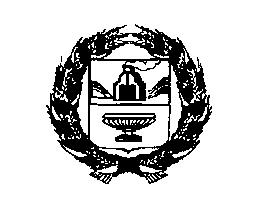 АДМИНИСТРАЦИЯ РЕБРИХИНСКОГО РАЙОНААЛТАЙСКОГО КРАЯРАСПОРЯЖЕНИЕВ целях обеспечения санитарно-эпидемиологического благополучия населения муниципального образования Ребрхинский район Алтайского края и контроля за выполнением санитарно-противоэпидемических мероприятий на территории муниципального образования Ребрихинский район Алтайского края:1. Утвердить прилагаемый план работы санитарно-противоэпидемической комиссии Ребрихинского района на 2023 год.2. Опубликовать данное распоряжение в Сборнике муниципальных правовых актов Ребрихинского района Алтайского края и обнародовать на официальном сайте Администрации Ребрихинского района Алтайского края.3. Контроль за исполнением настоящего распоряжения возложить на заместителя главы Администрации района по социальным вопросам Кашперову С.П.Глава  района                                                                                          Л.В.ШлаузерНачальник юридического отдела		                                         С.А.НакоряковКашперова Светлана Петровна(38582)22271                                                                               Утвержденраспоряжением Администрации Ребрихинского района Алтайского краяот 30.12.2022 № 314-рПланработы санитарно-противоэпидемической комиссии Ребрихинского района на 2023 год.Примечания:1. На рассмотрение санитарно-противоэпидемической комиссии Ребрихинского района могут выноситься и другие вопросы, возникающие как ситуационно, так и по предложению ее членов, органов местного самоуправления и общественных социально ориентированных общественных организаций.30.12.2022с. Ребриха№314-рУправляющий делами Администрации районаВ.Н. Лебедева№п/пРассматриваемые вопросыСрок проведенияОтветственные исполнители1.Об эпидемической ситуации по социально-значимым заболеваниям по итогам 2022 года на территории Ребрихинского района.1 кварталКГБУЗ «Ребрихинская ЦРБ» (по согласованию).2.О внедрении здоровьесберегающих технологий в образовательных организациях1 кварталКомитет по образованию Администрации района3.О проведении мероприятий по санитарной очистке и благоустройству территорий в Ребрихинском районе1 кварталГлавы (администраций) сельсоветов (по согласованию)4.Об обеспечении ветеринарного контроля за ввозом на территорию района продукции животноводства, скота, кормов2 кварталУправление сельского хозяйства;КГБУ «Управление ветеринарии по Ребрихинскому району» (по согласованию)5.О регулировании численности безнадзорных животных на территории Ребрихинского района2 кварталУправление сельского хозяйства;КГБУ «Управление ветеринарии по Ребрихинскому району» (по согласованию)6.О состоянии и содержании контейнерных площадок и мест временного складирования коммунальных отходов2 кварталКомитет по строительству, архитектуре и жилищно-коммунальному хозяйству7.О мерах по обеспечению санитарно-эпидемиологического благополучия в период подготовки и проведения летней оздоровительной кампании 2023 года в Ребрихинском районе2 кварталКомитет по образованию Администрации района;Шабанова В.А. – начальник Территориального отдела Управления Федеральной службы по надзору в сфере защиты прав потребителей и благополучия человека по Алтайскому краю в Завьяловском, Баевском, Мамонтовском, Родинском, Романовском и Ребрихинском районах (по согласованию).8.О мерах по предупреждению заболеваемости ОРВИ и гриппом среди населения Ребрихинского района в эпидемическом сезоне 2023-2024 года3 кварталШабанова В.А. – начальник Территориального отдела Управления Федеральной службы по надзору в сфере защиты прав потребителей и благополучия человека по Алтайскому краю в Завьяловском, Баевском, Мамонтовском, Родинском, Романовском и Ребрихинском районах (по согласованию).9.О мерах профилактики бешенства у животных и предупреждения заболеваний людей от укусов животных на территории Ребрихинского района. Меры борьбы с бродячим скотом.3 кварталКГБУ «Управление ветеринарии по Ребрихинскому району» (по согласованию);Главы (администраций) сельсоветов (по согласованию).10.О ходе выполнения плана иммунизации населения Ребрихинского района против инфекционных заболеваний в рамках Национального календаря профилактических прививок3 кварталКГКУ «Ребрихинская ЦРБ» (по согласованию);Шабанова В.А. – начальник Территориального отдела Управления Федеральной службы по надзору в сфере защиты прав потребителей и благополучия человека по Алтайскому краю в Завьяловском, Баевском, Мамонтовском, Родинском, Романовском и Ребрихинском районах (по согласованию).11.Об организации питания в образовательных организациях3 кварталКомитет по образованию Администрации района;Шабанова В.А. – начальник Территориального отдела Управления Федеральной службы по надзору в сфере защиты прав потребителей и благополучия человека по Алтайскому краю в Завьяловском, Баевском, Мамонтовском, Родинском, Романовском и Ребрихинском районах (по согласованию).12.О выполнении плана ФГ – обследования населения Ребрихинского района3 кварталКГБУЗ «Ребрихинская ЦРБ» (по согласованию).13.О выполнении решений санитарно-противоэпидемической комиссии Ребрихинского района4 кварталИсполнители решений СПЭК14.Об итогах работы санитарно-противоэпидемической комиссии Ребрихинского района в 2023 году.4 кварталЗаместитель главы Администрации района по социальным вопросам.15.Об утверждении плана работы санитарно-противоэпидемической комиссии Ребрихинского района в 2024 году.4 кварталЗаместитель главы Администрации района по социальным вопросам.